Муниципальное бюджетное общеобразовательное учреждениегорода Новосибирска«Средняя общеобразовательная школа № 67имени Героя Советского Союза Н.П. Кузнецова»ТЕМА 
«СЕВАСТОПОЛЬ В ИСТОРИИ 
ВЕЛИКОЙ ОТЕЧЕСТВЕННОЙ ВОЙНЫ. РАЗРАБОТКА ИНФОРМАЦИОННОГО БУКЛЕТА»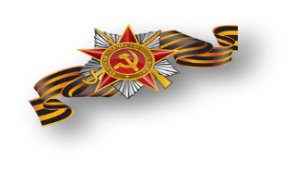    Автор: Иванова Наталья Васильевна,                                  педагог-библиотекарь МБОУ СОШ № 672023 г.ОГЛАВЛЕНИЕВведение	31. Исторические сведения о Севастополе	51.1. Характеристика города и история возникновения	51.2. Севастополь в истории Великой Отечественной войны	61.3. Послевоенное восстановление города	72. Музеи, мемориальные комплексы, памятники Великой Отечественной войны 1941–1945 гг. в Севастополе	83. Создание информационного туристического буклета 
«Севастополь в истории Великой Отечественной войны» 	14Заключение	15Список используемой литературы	16Приложение 1. 35-я береговая батарея	17Приложение 2. Мемориальный комплекс «Сапун-гора» 	18Приложение 3. Дом-музей севастопольских подпольщиков 1942–1944 гг.	19Приложение 4. Михайловская батарея	20Приложение 5. Военно-исторический музей Черноморского флота	21Приложение 6. Работа на сайте Retromap. Поиск старых карт обороны   Севастополя времён Великой Отечественной войны 1941-1945 годов……...22Приложение 7. Работа в MapInfo. Нанесение объектов	23Приложение 8. Работа в MapInfo. Нанесение маршрута	24Приложение 9. Работа в MapInfo. Нанесение подписей, работа с легендой карты	25Приложение 10. Макет буклета «Севастополь в истории Великой 
Отечественной войны» ………………………………………………………… 27ВВЕДЕНИЕ                                                              «Если мы войну забудем,                                                              Вновь придёт война»                                                                                                       Р. РождественскийВ 2023 году городу Севастополю исполнилось 240 лет со дня основания. Город федерального значения Российской Федерации, город-герой основан 3 (14) июня 1783 года. Есть такой афоризм: «Если забывают войну, начинается новая». Наш долг по отношению к нашим предкам – помнить и никогда не забывать их подвиг. Их Великой Победе посвящен исследовательский проект.Однажды я впервые побывала в городе Севастополь. Севастополь – это город на юго-западе Крымского полуострова [1], на побережье Чёрного моря. «Величественный город», «великолепный город» – так звучит название Севастополя в переводе с греческого. Такое название было дано городу в 1783 г., когда он был заложен как база Черноморского флота и военный форпост на южных рубежах России. За свою драматическую и насыщенную событиями историю Севастополь пережил две обороны, став символом стойкости и героизма, заслужив звания города русской славы и города-героя.Севастополь поражает своими кораблями, бухтами, историческими памятниками и музеями. Севастополь по причине своего географического положения всегда был интересен завоевателям, еще со времен Русско-турецкой и Крымской войн. Во Второй мировой войне взятию Севастополя также отводилась немалая роль. Захват Севастополя означал полное господство на Черном море, открытые дороги на Кавказ и Кубань, на Сталинград, к Волге. Вот почему операция по захвату Севастополя началась в 1941 г., уже в первый год Великой Отечественной войны.В Севастополе много объектов, хранящих память о Великой Отечественной войне. В связи с этим цель моего творческого исследования – разработать информационный буклет с маршрутом по музеям, мемориалам и местам сражений Великой Отечественной войны 1941–1945 гг. «Севастополь в истории Великой Отечественной войны».Задачи исследования: 1. Найти и изучить информацию о музеях, мемориальных комплексах, памятниках, местах сражений Великой Отечественной войны 1941–1945 гг. в городе Севастополе.2. Ознакомиться с картой г. Севастополя 1941-1945 гг.3. Выбрать объекты, необходимые для составления маршрута «Севастополь в истории Великой Отечественной войны».4. Разработать условные знаки, необходимые для карты.5. Выбрать материалы, необходимые для буклета. 6. Изготовить макет буклета.Объект исследования: город Севастополь.Предмет исследования: музеи, мемориальные комплексы, памятники, места сражений Великой Отечественной войны.Гипотеза: по музеям, мемориальным комплексам, памятникам, местам сражений в г. Севастополе можно составить информационный туристический буклет с маршрутом «Севастополь в истории Великой Отечественной войны».Методы исследования: справочно-поисковый, сравнительный анализ, визуализация картографической основы с помощью геоинформационной системы MapInfo.Теоретическая значимость исследования заключается в сборе и анализе информации о музеях, мемориальных комплексах, памятниках, местах сражений Великой Отечественной войны. Практическая значимость исследования: в результате исследования будет создан информационный туристический буклет с маршрутом по музеям, мемориалам и местам сражений Великой Отечественной войны 1941–1945 гг. «Севастополь в истории Великой Отечественной войны». Буклет поможет гостям города составить представление об участии Севастополя в Великой Отечественной войне.1. ИСТОРИЧЕСКИЕ СВЕДЕНИЯ О СЕВАСТОПОЛЕ 1.1. Характеристика города и история возникновенияСевастополь – город на юго-западе Крымского полуострова, на побережье Чёрного моря. Незамерзающий морской торговый и рыбный порт, промышленный, научно-технический, рекреационный и культурно-исторический центр. Носит звание «город-герой». В Севастополе расположена главная военно-морская база Черноморского флота Российской Федерации. Государственная принадлежность территории Севастополя на современном историческом этапе  является предметом разногласий между Россией, контролирующей спорную территорию, и Украиной, территорией которой он признаётся большинством государств – членов ООН. Согласно федеративному устройству России, Севастополь является субъектом Российской Федерации – городом федерального значения [1]. Датой основания современного Севастополя считается 3 (14) июня 1783 г. В этот день под руководством контр-адмирала Фомы Фомича Мекензи были заложены первые четыре каменные постройки Севастополя: дом командующего Севастопольской эскадрой Томаса Меккензи (Фомы Фомича), часовня, кузница в Адмиралтействе и пристань, названная впоследствии Графской. Основателем города явился контр-адмирал шотландского происхождения Фома Фомич Мекензи. Но ещё пятью годами ранее решением Александра Суворова на берегах Севастопольской бухты были построены первые земляные укрепления и размещены русские войска. Первоначально поселение называлось Ахтиар, по имени бывшей на месте города крымско-татарской деревни Ак-Яр (крымско-тат. белый берег, обрыв), пока 10 (21) февраля 1784 г. Екатерина II своим указом повелела Г. А. Потёмкину устроить на его месте большую крепость и назвать Севастополем.Название города состоит из двух греческих слов Σεβαστός (Севастос) – «высокочтимый, священный» и πόλη (полис) – «город».1.2. Севастополь в истории Великой Отечественной войныВ годы Второй мировой войны Севастополю в планах Гитлера отводилась немалая роль. Взятие Севастополя открывало путь на Кавказ и на Кубань, на Сталинград, к Волге. Это означало полное господство на Черном море.Вот почему на захват Крыма и Севастополя осенью 1941 г. была брошена одна из лучших армий Германии – 11-я – под командованием генерал-полковника Э. Манштейна, армия, прошагавшая победоносным маршем в Польше, Франции и других странах Западной Европы.22 июня 1941 г. город подвергся первой бомбардировке немецкой авиации, целью которой было минировать с воздуха бухты, блокировать флот. План был сорван зенитной и корабельной артиллерией Черноморского флота. 30 октября 1941 г. залпы 54-й береговой батареи возвестили о начале 
250-дневной героической обороны Севастополя. 4 ноября 1941 г. Ставка Верховного Главнокомандования создала Севастопольский оборонительный район. Советские войска Приморской армии (генерал-майор И. Е. Петров) и силы Черноморского флота (вице-адмирал Ф. С. Октябрьский) отразили в ноябре и декабре 1941 г. два крупных наступления 11-й армии Манштейна, сковав крупные силы противника. Восемь месяцев ни днем, ни ночью не затихали бои за город. Мужеством и стойкостью моряков-черноморцев, воинов Приморской армии, жителей города восхищался в те дни весь мир. В ходе обороны Севастополя были скованы большие силы врага, сорвано весенне-летнее наступление гитлеровских войск 1942 года. Враг проиграл во времени, потерял убитыми и ранеными около трехсот тысяч солдат и офицеров, огромное количество боевой техники. 30 июня 1942 г. было объявлено разрешение на эвакуацию командного состава Севастопольского оборонительного района. Ставка Верховного главнокомандующего приняла решение сдать город. На юго-западных окраинах еще продолжались ожесточенные бои, когда захватчики вошли в город. С июля 1942 г. в жизни Севастополя начался период оккупации [2].Оккупация города немецкими войсками продолжалась с 1 июля 1942 г. до 9 мая 1944 г. В 1944 г. русским войскам в ходе Крымской наступательной операции понадобилось 35 суток, чтобы прорвать мощную оборону крымской группировки и очистить от гитлеровцев полуостров. Советские войска взломали оборону врага на Перекопе, в Сиваше, на Керченском полуострове и взяли Севастополь штурмом. 17-я немецкая армия была разгромлена. 1.3. Послевоенное восстановление городаВ послевоенные годы город был вторично полностью восстановлен. В 1950-е гг. застроены кольцо улиц и площадей вокруг главного городского холма, в 1960-е и 1970-е гг. – целый ряд новых жилых районов, в районе бывшего Куликова поля выстроен проспект Генерала Острякова, застроены кварталы на берегах Стрелецкой и Камышовой бухт, на Северной стороне. В 1954 г. воссоздано здание панорамы «Оборона Севастополя 1854–1855 гг.», в 1957 г. – построено новое здание городского русского драматического театра. В 1959 г. открылась диорама «Штурм Сапун-горы 7 мая 1944 года». На площади Нахимова в 1964–1967 гг. сооружён Мемориал героической обороны Севастополя 1941–1942 гг. 1954 г., к столетию первой героической обороны, город награждён орденом Красного Знамени, 8 мая 1965 г. Севастополю присвоили звание Города-героя, а в 1983 г. его наградили орденом Октябрьской Революции.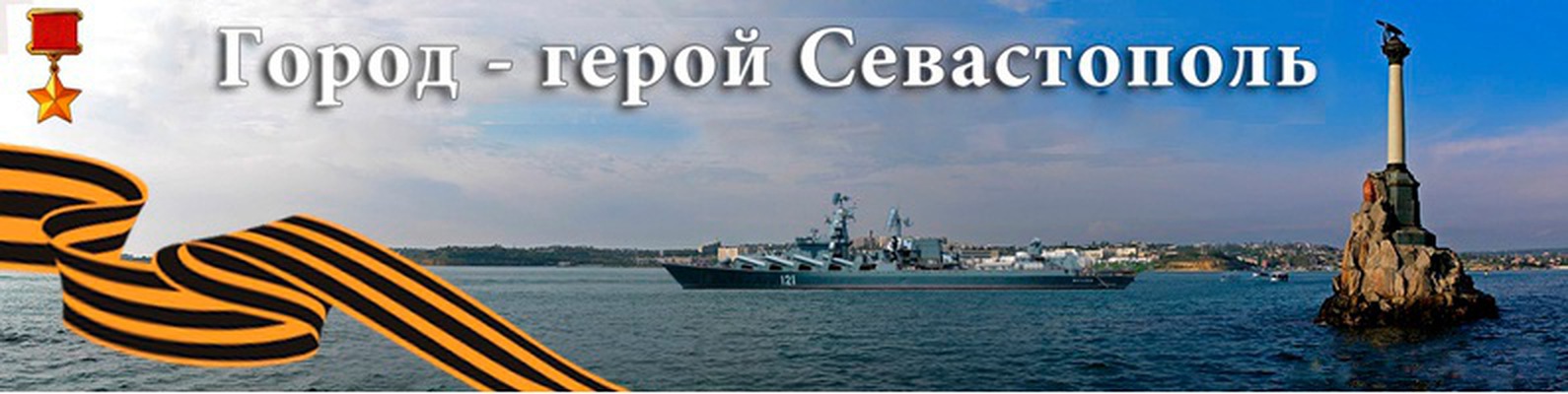 2. МУЗЕИ, МЕМОРИАЛЬНЫЕ КОМПЛЕКСЫ, ПАМЯТНИКИ 
ВЕЛИКОЙ ОТЕЧЕСТВЕННОЙ ВОЙНЫ 1941–1945 ГГ. 
В СЕВАСТОПОЛЕВ ходе исследования нашла и изучила информацию о музеях, мемориальных комплексах, памятниках, местах сражений Великой Отечественной войны 1941–1945 гг. в городе Севастополе. Выбрала 5 объектов, необходимые для составления маршрута «Севастополь в истории Великой Отечественной войны».35-я береговая батареяАдрес: г. Севастополь, бухта Казачья, Аллея защитников 35-й батареи, № 7.Как добраться: автобус № 105, маршрутные такси № 7, 11, 77, до остановки «35-я батарея». Телефон: +7-978-860-87-59Сайт: http://35batery.ru/index.php/ru/home.htmlВремя работы:Ноябрь – апрельТерритория открыта с 9:00 до 18:00Экскурсии с 10:00 до 16:00Выдача билетов с 9:45Выходные дни: понедельник, вторникМай – октябрьТерритория открыта с 8:00 до 20:00Экскурсии с 10:00 до 18:00Выдача билетов с 9:45Выходной день: понедельник (музей закрыт).Экспозиция музея размещена в казематах береговой батареи № 35 и посвящена истории создания батареи, ее участию в героической обороне Севастополя 1941–1942 гг. и судьбам советских бойцов и командиров, оказавшихся в окружении на Херсонесском полуострове в июле 1942 г. (прил. 1).Каждая экскурсия завершается посещением Пантеона памяти (современное сооружение, стилизованное под расколотую взрывом башню, с внутренним куполом, на который проецируются фотографии участников обороны Севастополя, и полукруглыми галереями, в которых размещены фамилии последних защитников города в июле 1942 г.).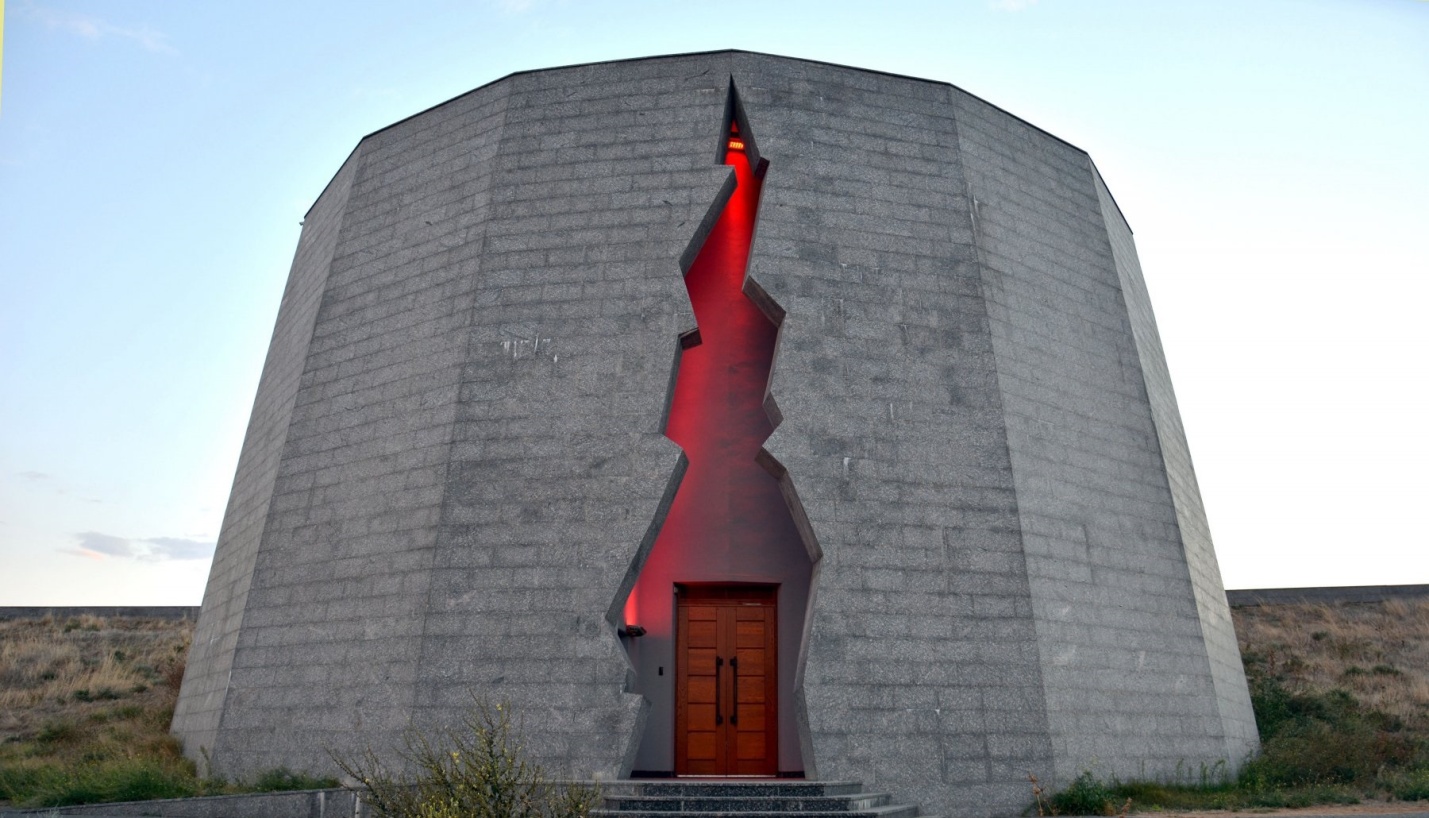 Историческая справка. Музей «35-я береговая батарея» города Севастополь является мемориальным комплексом, который был воздвигнут на месте последней линии защиты города. Тогда, летом в 1942 г., погибло большое количество солдат, которые стояли на защите как Севастополя, так и Крымского полуострова в целом. Осада Севастополя противником длилась 250 дней. Такого напора не выдерживала ни одна крепость мира. В то время как неприятель захватил весь город, 35 береговая батарея, находившаяся на мысе Херсонес Казачьей бухты, продолжала давать отпор. Советские солдаты понимали, что у них было два пути: попасть в плен или остаться здесь навсегда. Внутри 35-й батареи находилось более семидесяти помещений, включая склады, артезианский колодец и госпиталь, которые находились на двух уровнях под землёй [3].Мемориальный комплекс «Сапун-гора» Адрес: г. Севастополь, ул. Второй обороны, 2.Как добраться: автобус № 2а, 12, 17, 20, 25, 26, 94, 105, 120, 107 до Сапун-горы; троллейбус № 1, 3, 4, 7, 9 до ост. «пл. Ушакова», № 12,13, 17, 20 до остановки «пл. Ушакова/ Университет»; маршрутное такси № 71,107, 66 до Сапун-горы.Телефон:  +7 (8692) 222-111 (доб. 125);     +7 988 509 75 31Сайт: http://sevmuseum.ru/visitors/Время работы: вторник-воскресенье с 10:00 до 18:00, касса с 10:00 до 17:30.
Выходной – понедельник.Экспозиция музея. В мемориальный комплекс «Сапун-гора» входит диорама (прил. 2), открытые экспозиции боевой техники и оружия, Памятник Славы воинам-освободителям, места, где шли бои.Штурм Сапун-горы 7 мая 1944 г. – диорама, одна из наиболее известных экспозиций Государственного музея героической обороны и освобождения Севастополя. На первом этаже здания диорамы располагается экспозиция «Севастополь в годы Великой Отечественной войны». На втором этаже здания размещено живописное полотно диорамы, в основу сюжета которой положен художественно обобщенный решающий момент штурма ключевой позиции севастопольского плацдарма 17 немецкой армии.Диорама является объектом культурного наследия народов России регионального значения [3].Историческая справка. Высота Сапун-горы 240 метров над уровнем моря, находится она между Инкерманом, Балаклавой и Севастополем. Название Сапун-гора переводится с турецкого как «Мыльная». Во время Великой Отечественной войны на горе развернулись драматические события обороны Севастополя 1941–1942 гг. и освобождения города в 1944 г. Гора являлась ключевой точкой для обороны Севастополя, именно с нее весь город виден как на ладони. В 1941–1942 гг. удержание этих рубежей стоило больших потерь и множество отданных человеческих жизней. Когда весь Крым был захвачен, Севастополь держался еще практически полгода. Отрезанный от основных сил Красной армии, снабжения и огневой поддержки, продолжал оборону и отбивал атаку за атакой. Не менее драматические события развернулись в 1944 г. 7 мая – начался штурм Сапун-горы, именно тут сосредоточились основные укрепительные сооружения фашистов и задача поставленная в штабе Гитлера была любой ценой удержать позиции. Война велась за каждый метр горы, за каждую траншею и каждую сопку, тысячи людей полили своей кровью эти места, но к вечеру 7 мая вершина была взята, а к вечеру 9 мая освободили город-герой Севастополь.Дом-музей севастопольских подпольщиков 1942–1944 гг.Адрес: г. Севастополь, ул.  Ревякина,46.Как добраться: троллейбусы и маршрутные автобусы № 1, 7, 9, 17, 20, 25, 71, 107, 109, 110 до остановки  «Автовокзал, площадь Ревякина».Телефон: +7 (8692) 222-111 (доб. 133);     +7 988 509 75 3.Сайт: http://sevmuseum.ru/objects/podpolie/podpolie-expo/Время работы: вторник-воскресенье с 10:00 до 18:00, касса с 10:00 до 17:30.
Выходной – понедельник.Экспозиция музея. Экспозиция Дома-музея севастопольского подполья условно разделена на две части: историческую и мемориальную. В историческом зале в шести разделах представлены 427 предметов, рассказывающих о 22 трагических месяцах оккупации Севастополя немецко-румынскими войсками в июле 1942 – мае 1944 гг. Вторая часть экспозиции Дома-музея – мемориальная, с восстановленной обстановкой жилого дома периода 1942–1944 гг. Реконструирована бывшая веранда дома, кухня и жилая комната с подлинными предметами мебели и военного быта, принадлежавшими подпольщикам, частично – двор.Историческая справка. Дом-музей севастопольского подполья (прил. 3) был создан в одноэтажном доме, в котором во время немецко-румынской оккупации города (1942–1944 гг.) жил руководитель Севастопольского подполья Василий Дмитриевич Ревякин (с 1965 г. – Герой Советского Союза посмертно). В доме действовали штаб и типография Коммунистической подпольной организации в тылу немцев. По инициативе и при активном участии ветеранов подпольного и партизанского движения города Дом-музей севастопольских подпольщиков был открыт 4 октября 1967 г. С момента открытия музей посетили более 1 миллиона 400 тысяч человек [4].Михайловская батареяАдрес: г. Севастополь, Балаклавский район, Таврическая набережная.Как добраться: от автовокзала и железнодорожного вокзала г. Севастополя троллейбусами № 1, 3, 7, 9, 22, маршрутными такси и автобусами № 109, 133, 4, 31, 71, 110, 112 до остановки «Площадь Лазарева» – от остановки «Площадь Лазарева» спуститься вниз (200 м) до Артбухты, затем катером, идущим на Радиогорку (каждые 30 минут) – далее пройти 100 м прямо до ворот, ведущих на территорию музея.Телефон: +7(8692)71-82-99.Сайт: http://muzey-sevastopol.com/. Время работы: среда – воскресенье:– музей открыт для посещения с 09:30 до 16:30;– время работы кассы с 09:15 до 16:30;– обеденный перерыв в кассе с 13:00 до 13:30.Понедельник, вторник музей закрыт для посещения.Экспозиция музея.  Более пяти тысяч уникальных экспонатов, размещены в 19 музейных залах. Основная часть экспозиции посвящена Крымской (Восточной) войне 1853–1856 гг., но есть экспозиционные залы, посвященные Великой Отечественной войне. Экспозиционные залы расположены в четком тематическом и хронологическом порядке. Таким образом, посетители невольно совершают путешествие во времени, начиная от основания города и заканчивая победой в Великой Отечественной войне.Историческая справка. В июне 1942 г. Михайловская батарея (прил. 4) вместе с Константиновской стали последними рубежами обороны Северной стороны города. Моряки-черноморцы оборудовали в казематах второго яруса пулеметные точки. Под командованием капитана Р. Хайрулина трое суток они сдерживали натиск врага, и только по приказу командования в ночь на 24 июня 1942 г. защитники батареи переправились на Южную сторону [5].Военно-исторический музей Черноморского флотаАдрес: г. Севастополь, ул. Ленина, 11.Как добраться: автобус от ост. «Дом офицеров флота», № 5, 12, 16, 22, 29, 63, 109, 117, 133, 177; троллейбус от ост. «Дом офицеров флота», № 1, 3, 5, 7, 9, 10, 12, 13, 22; маршрутное такси от ост. «Дом офицеров флота», № 4, 12А, 16, 31, 71, 77, 94, 109, 110, 112, 120.Телефон: +7 (8692) 54-22-89Сайт:  http://sc.mil.ruВремя работы: среда – воскресенье с 10:00 до 17:00, понедельник, вторник – выходные дни. Экспозиция музея. За 140 лет своего существования музей превратился в подлинную сокровищницу боевых реликвий, отражающих все этапы развития Черноморского флота с момента его основания в 1783 г. и до сегодняшних дней. Экспозиция зала № 6 рассказывает о действиях Черноморского флота в 1941–1942 гг. Экспозиция зала № 7 рассказывает о боевых действиях моряков Черноморского флота в период с 1942 по 1945 гг., об освобождении Новороссийска, Одессы, о проведении Крымской наступательной операции в 1944 г.Историческая справка. Старейший военно-исторический музей Черноморского флота (прил. 5) ведет свое начало от музея Севастопольской обороны 1854–1855 гг., который был основан 14 сентября 1869 г. по инициативе участников 349-дневной обороны Севастополя в Восточной (Крымской) войне 1853–1856 гг. при покровительстве императора Александра II. В 1895 г. по решению Военно-морского ведомства для музея было построено специальное здание, которое и сегодня является одним из красивейших зданий в Севастополе.В музее представлены модели надводных кораблей, подводных лодок, самолетов, а также фотографии, личные вещи, документы руководителей и участников второй героической обороны Севастополя 1941–942 гг., продолжавшейся 250 дней.Экспонируются модели кораблей, знамена, флаги кораблей и соединений, принимавших участие в освобождении Севастополя. В витринах представлены боевые награды, документы, фотографии моряков-черноморцев, отличившихся в боях за освобождение придунайских стран.3. СОЗДАНИЕ ИНФОРМАЦИОННОГО ТУРИСТИЧЕСКОГО БУКЛЕТА «СЕВАСТОПОЛЬ В ИСТОРИИ 
ВЕЛИКОЙ ОТЕЧЕСТВЕННОЙ ВОЙНЫ»Работа по составлению буклета «Севастополь в истории Великой Отечественной войны» строилась следующим образом.1. Работа на сайте RETROMAР. Поиск старых карт обороны Севастополя времён Великой Отечественной войны1941-1945 годов.2. Выбраны достопримечательности, которые будут отражены на карте (они описаны во втором разделе творческого проекта).3. В сети Интернет подобрана карта, которая будет основой для буклета.4. Загрузила карту в географическую информационную систему MapInfo.MapInfo Professional – это географическая информационная система, которая предназначена для сбора, отображения, редактирования, хранения и анализа географических пространственных данных.5. Разработала условные знаки для карты.6. Нанесла на карту условные знаки объектов – музеев и мемориальных комплексов, хранящих память о Великой Отечественной войне 1941–1945 гг. (прил. 7). Для этого использовала в MapInfo инструмент Символ.7. Проложила маршрут между объектами (прил. 8). Для этого мы использовали инструмент Полилиния.8. Подписала названия объектов с помощью инструмента Текст и составила легенду карты (прил. 9).9. Разработала визуальное оформление буклета в Microsoft Office Word и загрузила в него карту (прил. 9). Буклет состоит из 3 узких сторонок, которые сворачиваются. Титульная сторона буклета состоит из титула, на котором разместила название буклета, и 2 сторонок, на которых расположены справочные материалы об экскурсионных объектах. На внутренней стороне буклета разместила карту с составленным маршрутом. Для оформления буклета использовала информационные материалы и изображения, которые находятся в свободном доступе в сети Интернет.ЗАКЛЮЧЕНИЕВ результате проведенного исследования нашла и изучила информацию о музеях, мемориальных комплексах, памятниках, местах сражений Великой Отечественной войны. Данные объекты бережно хранят память о жизни города в период Великой Отечественной войны. Собранные материалы помогли нам составить маршрут «Севастополь в истории Великой Отечественной войны». С помощью географической информационной системы MapInfo выбранные объекты и маршрут были нанесены на картографическую основу. Для составленного маршрута был разработан для печати макет информационного буклета. Буклет содержит краткие характеристики каждого объекта и созданную карту с маршрутом. Буклет поможет жителям Севастополя, гостям города и всем желающим ознакомиться с музеями и местами сражений по предлагаемому маршруту, проникнуться историей города, уважением к его защитникам и составить представление о роли города в Великой Отечественной войне 1941–1945 гг.Таким образом, проведенное творческое исследование подтверждает гипотезу о том, что по музеям, мемориальным комплексам, памятникам, местам сражений в г. Севастополе можно составить информационный туристический буклет с маршрутом «Севастополь в истории Великой Отечественной войны».СПИСОК ИСПОЛЬЗУЕМОЙ ЛИТЕРАТУРЫ1. Севастополь / Википедия [Электронный ресурс]. – Режим доступа: https://ru.wikipedia.org/wiki/%D0%A1%D0%B5%D0%B2%D0%B0%D1%81%D1%82%D0%BE%D0%BF%D0%BE%D0%BB%D1%8C.2. Задорожная Н. Ф. Дом-музей севастопольских подпольщиков 
1942–1944 гг. – Симферополь: Салта ЛТД, 2012. – 120 с. 3. 35-я береговая батарея – мемориальный комплекс. Официальный сайт. – Режим доступа: http://35batery.ru/index.php/ru/museum-history/history.html.4. ФГБУК «Севастопольский военно-исторический музей - заповедник» [Электронный ресурс]. – Режим доступа: http://sevmuseum.ru/.5. Военно-исторический музей фортификационных сооружений [Электронный ресурс]. – Режим доступа: http://muzey-sevastopol.com/.6. Министерство обороны Российской Федерации [Электронный ресурс]. – Режим доступа: https://sc.mil.ru/social/culture/museums/more.htm?id= 11175%40morfOrgCulture.7.  Севастополь. «Профессиональная библиотека школьного библиотекаря. Серия 2: Выставка в школьной библиотеке». Приложение к журналу «Школьная библиотека». Автор-составитель: Филатова И.В. – М.: РШБА, 2023- 8 л. цв. ил.+ 22 с.Приложение 135-я береговая батарея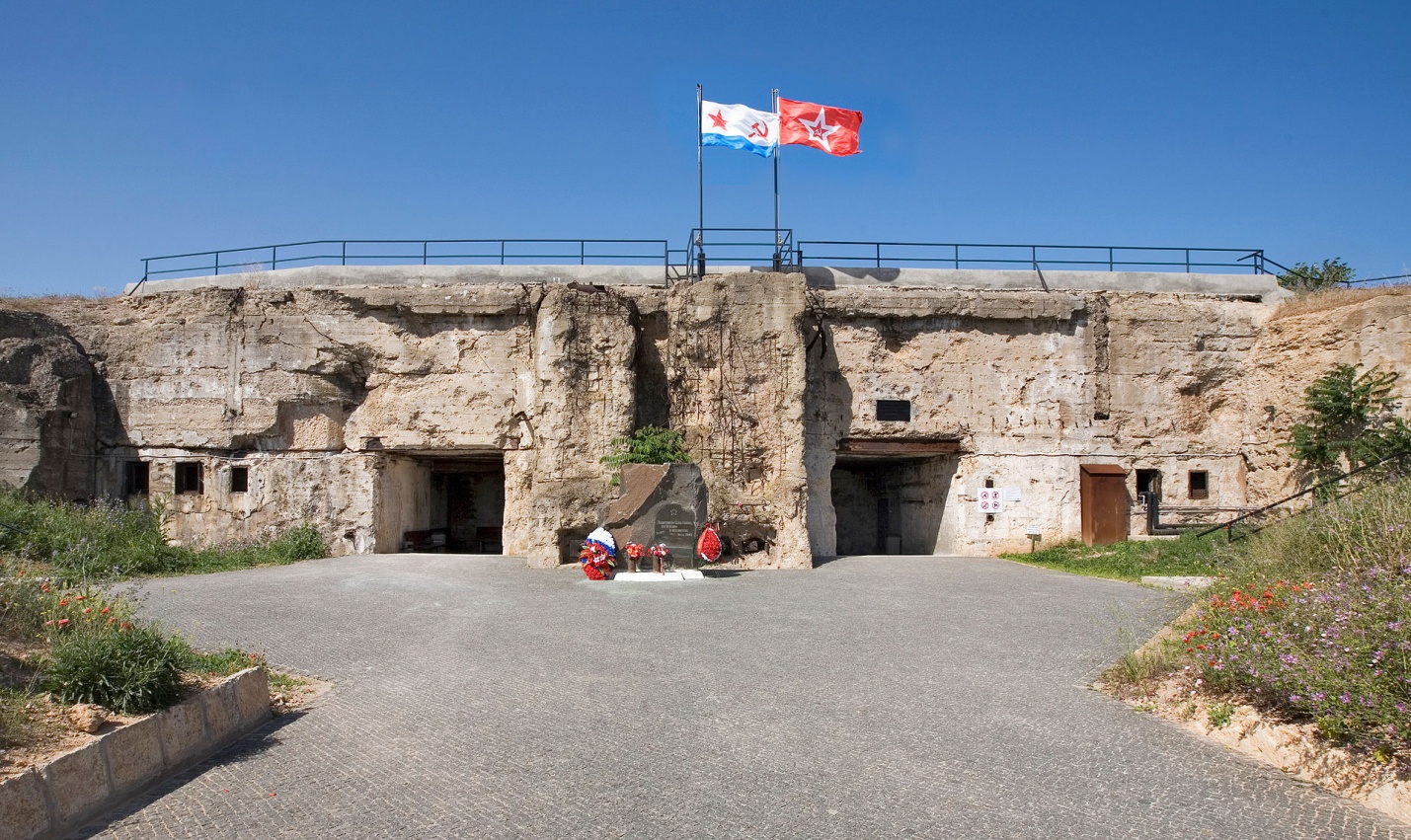 Пантеон памятиПриложение 2Мемориальный комплекс «Сапун-гора»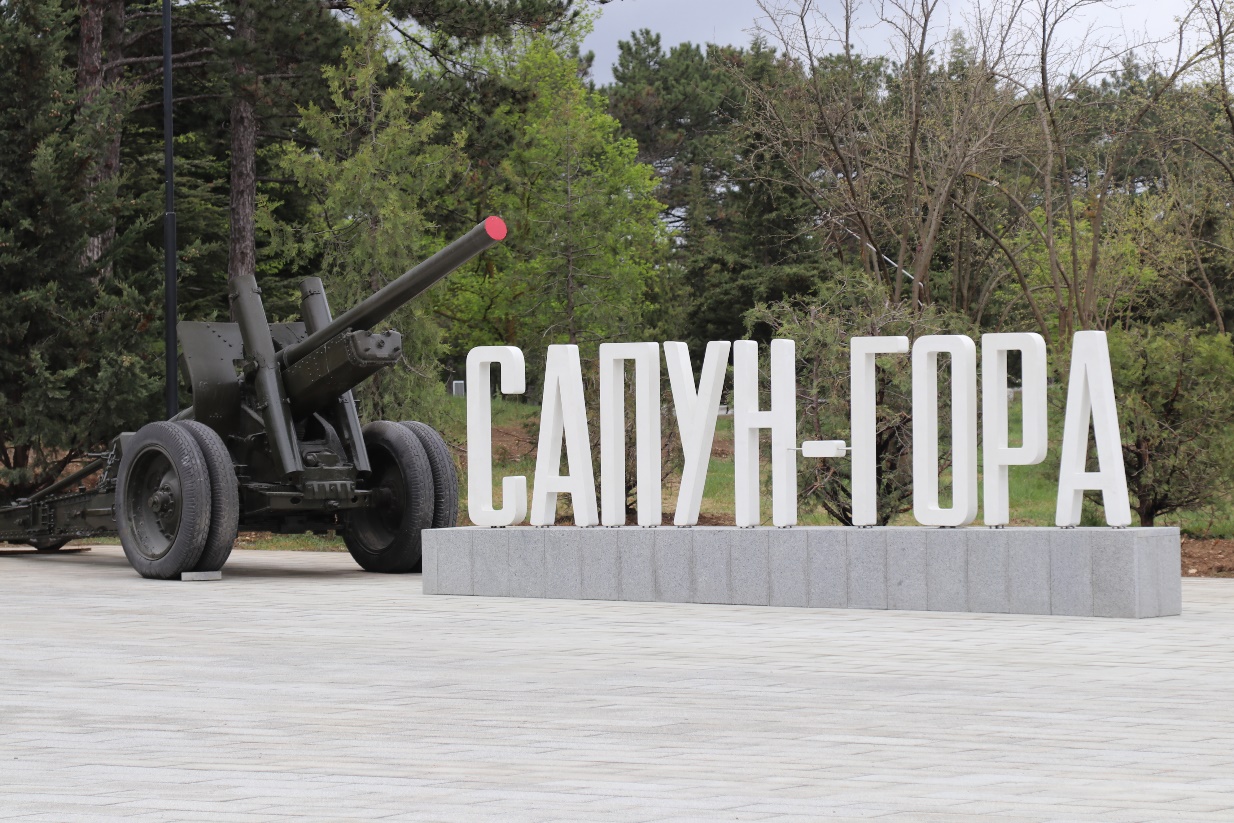 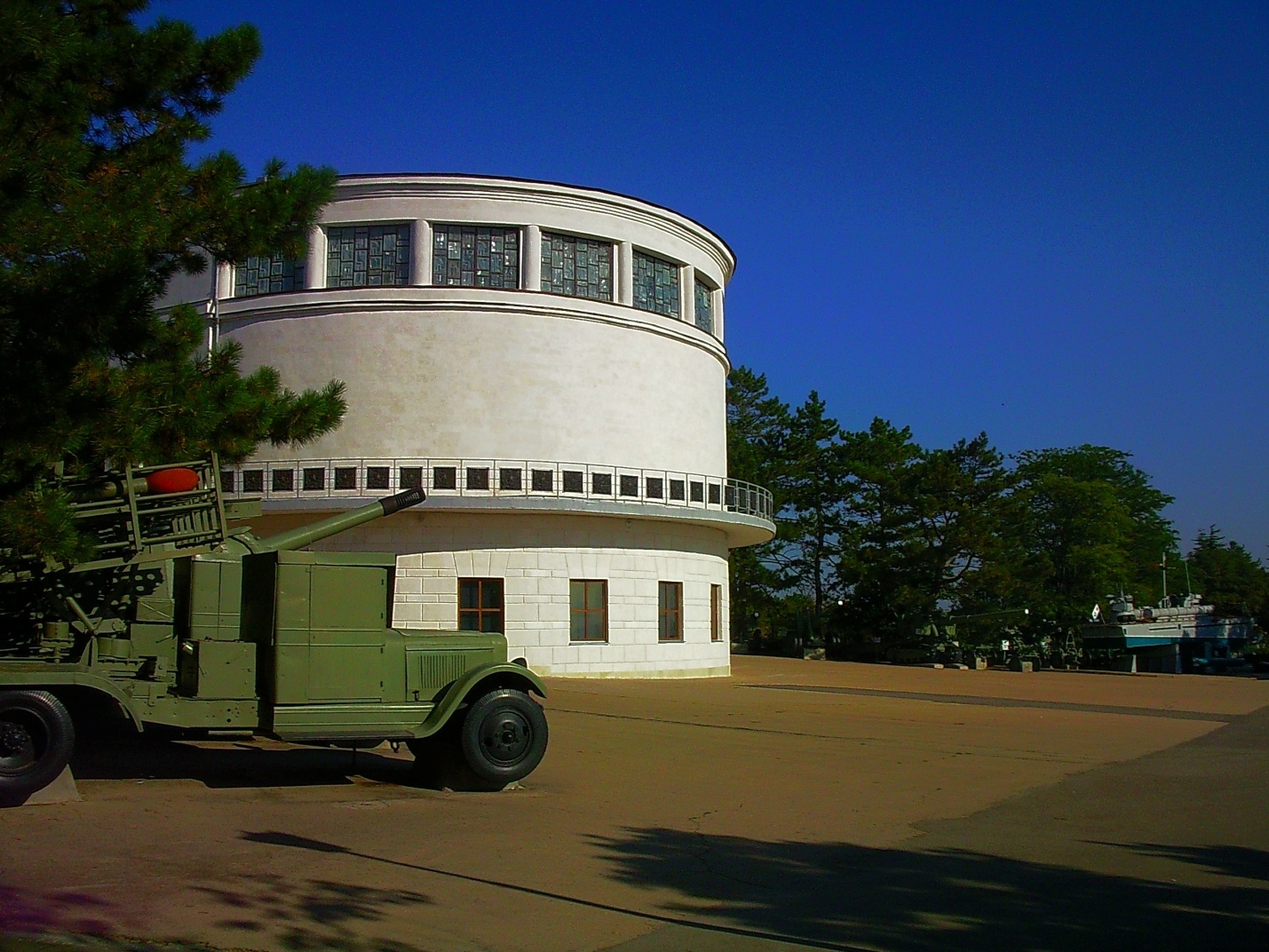 Приложение 3Дом-музей севастопольских подпольщиков 1942–1944 гг.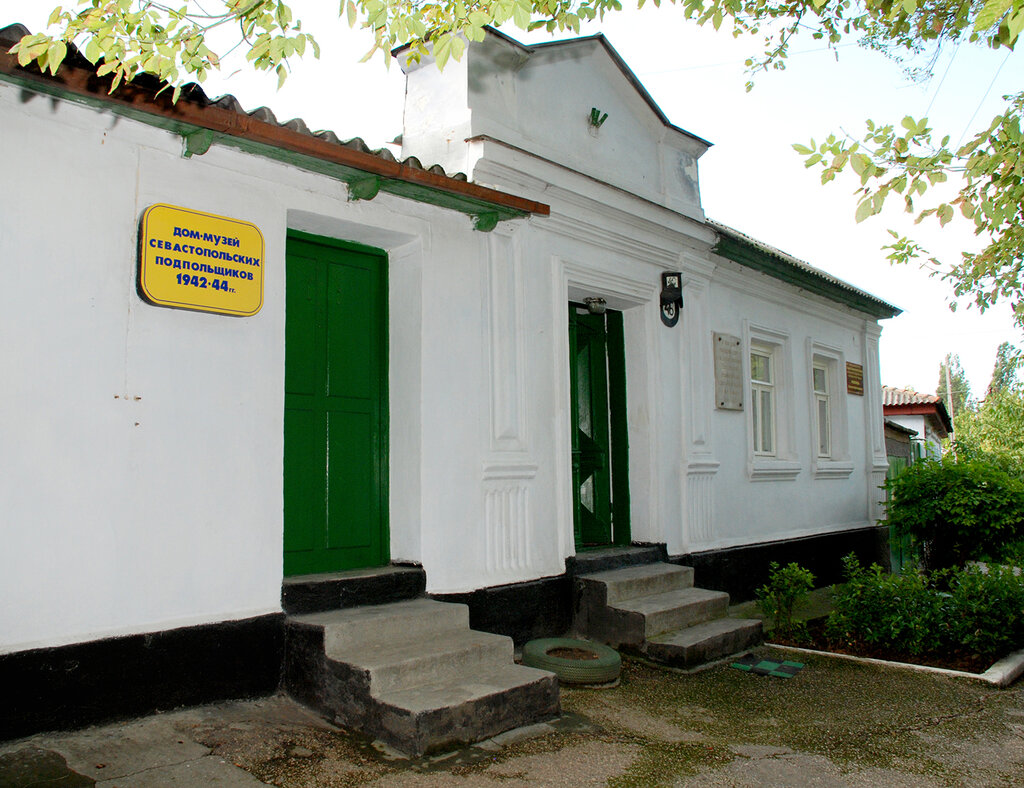 Исторический зал музея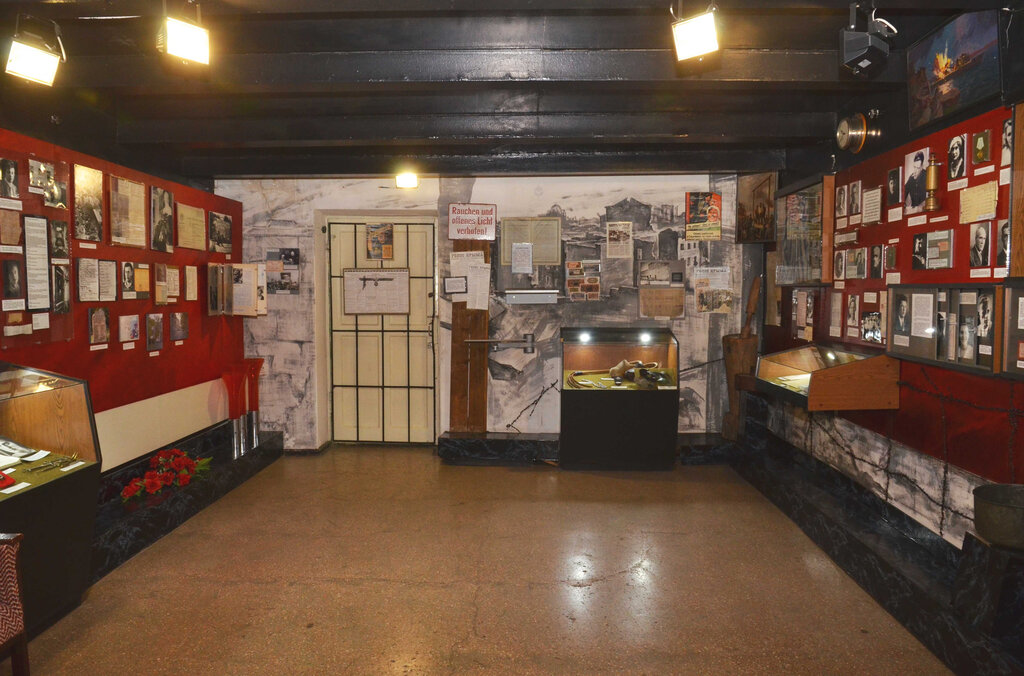 Приложение 4Михайловская батарея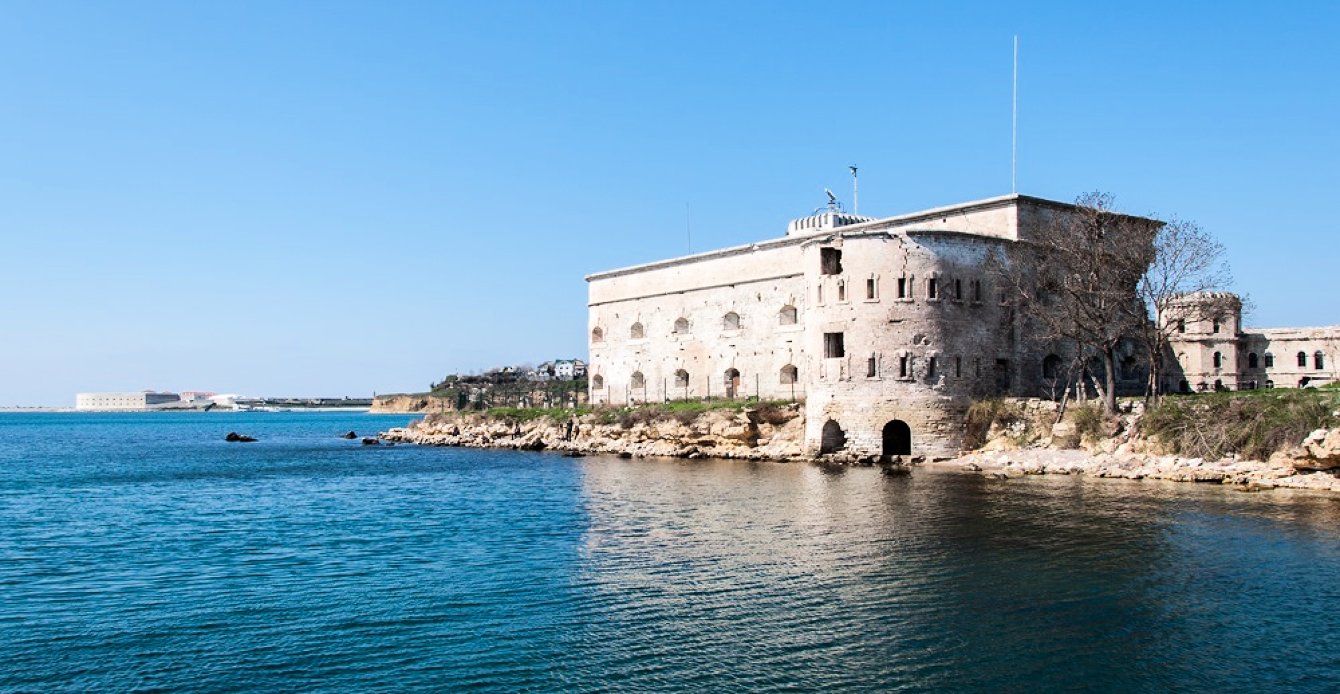 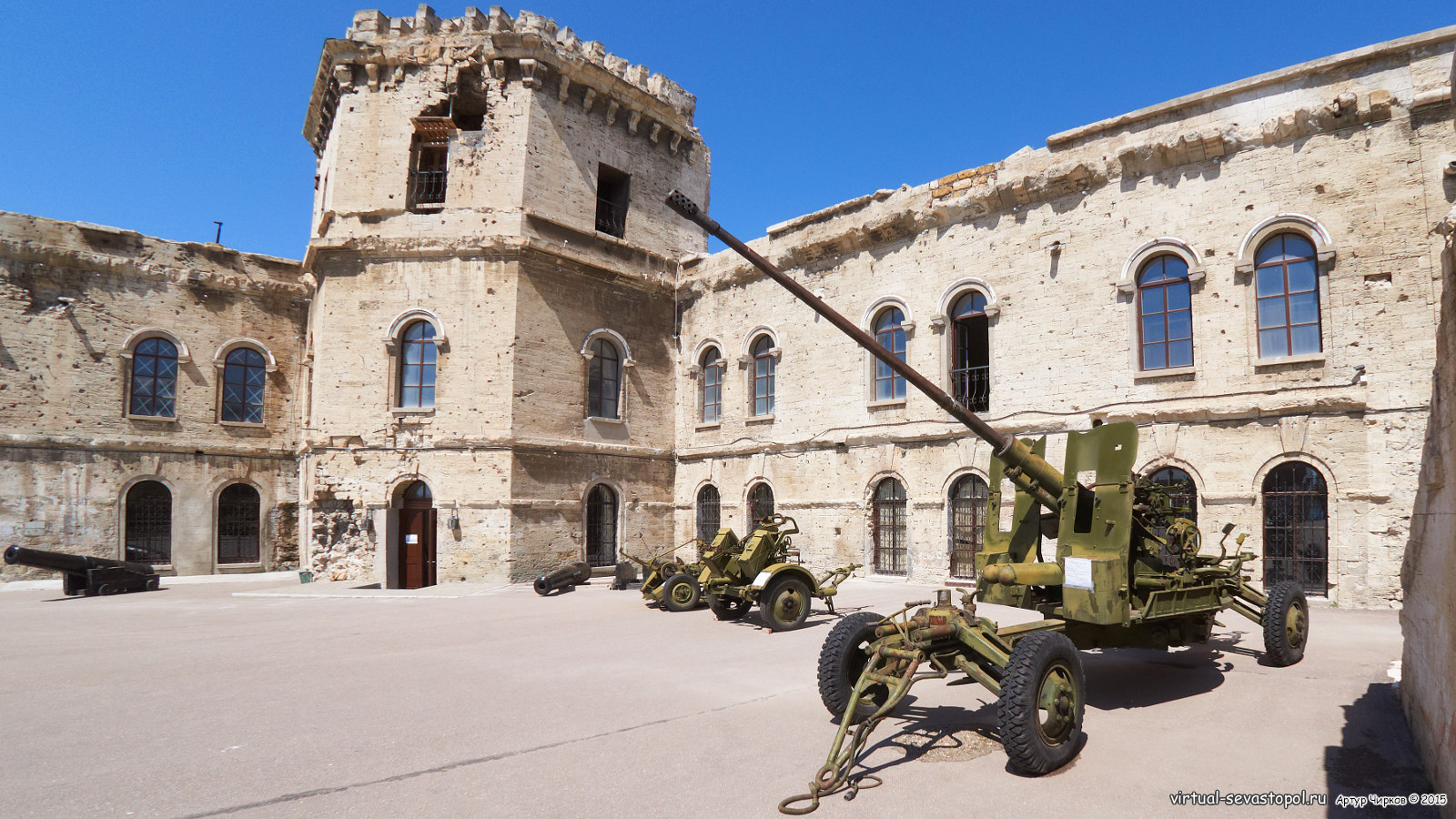 Приложение 5Военно-исторический музей Черноморского флота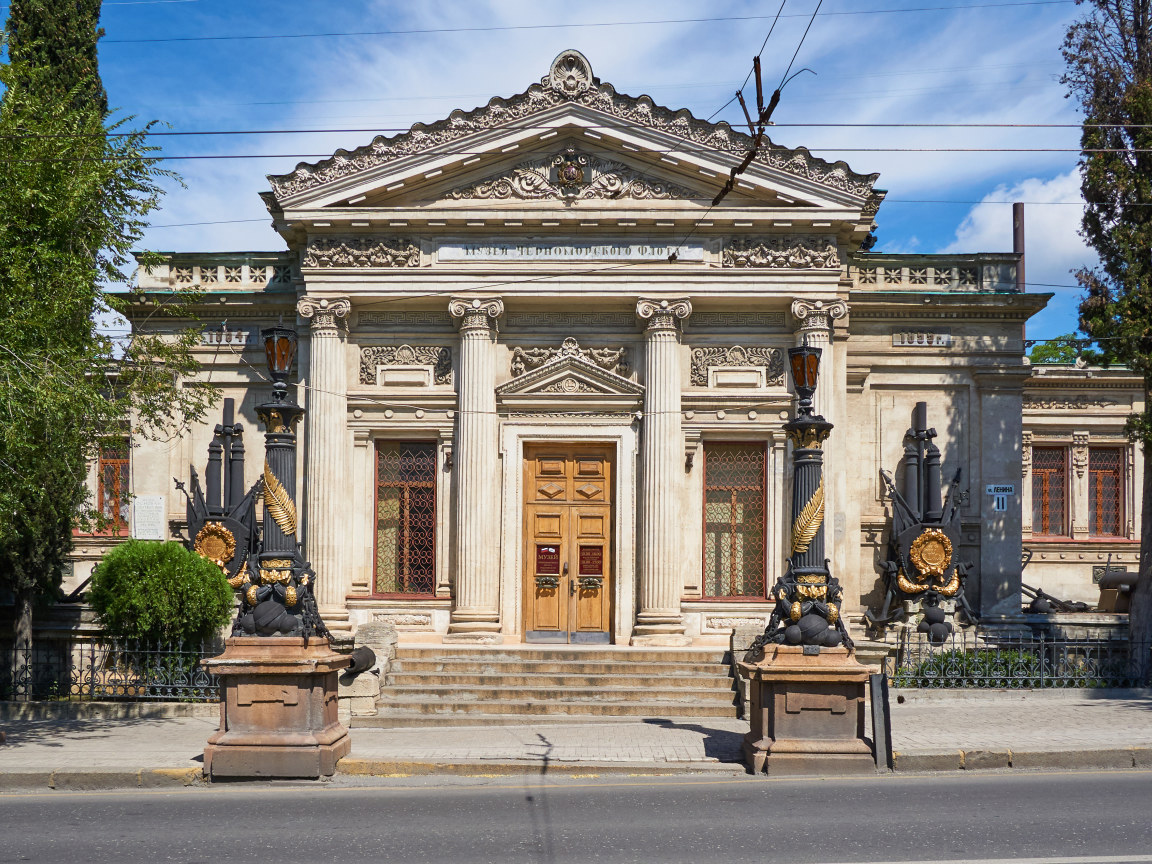 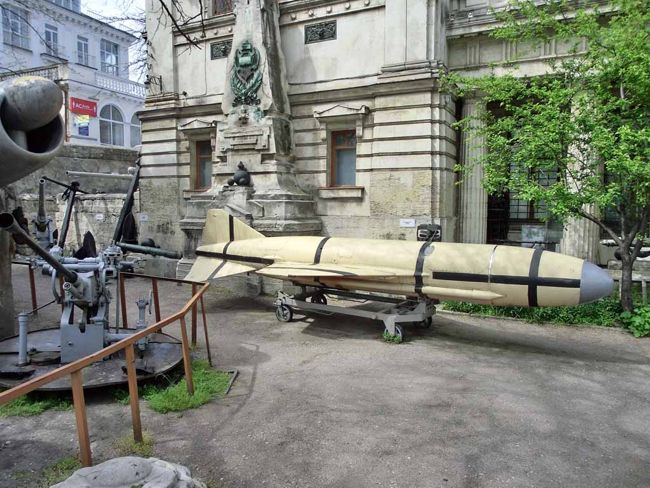 Приложение 6Работа на сайте RETROMAР. Поиск старых карт г.Севастополь 1941-1945 гг.                                                            Карта Севастопольского оборонительного района 1941 года  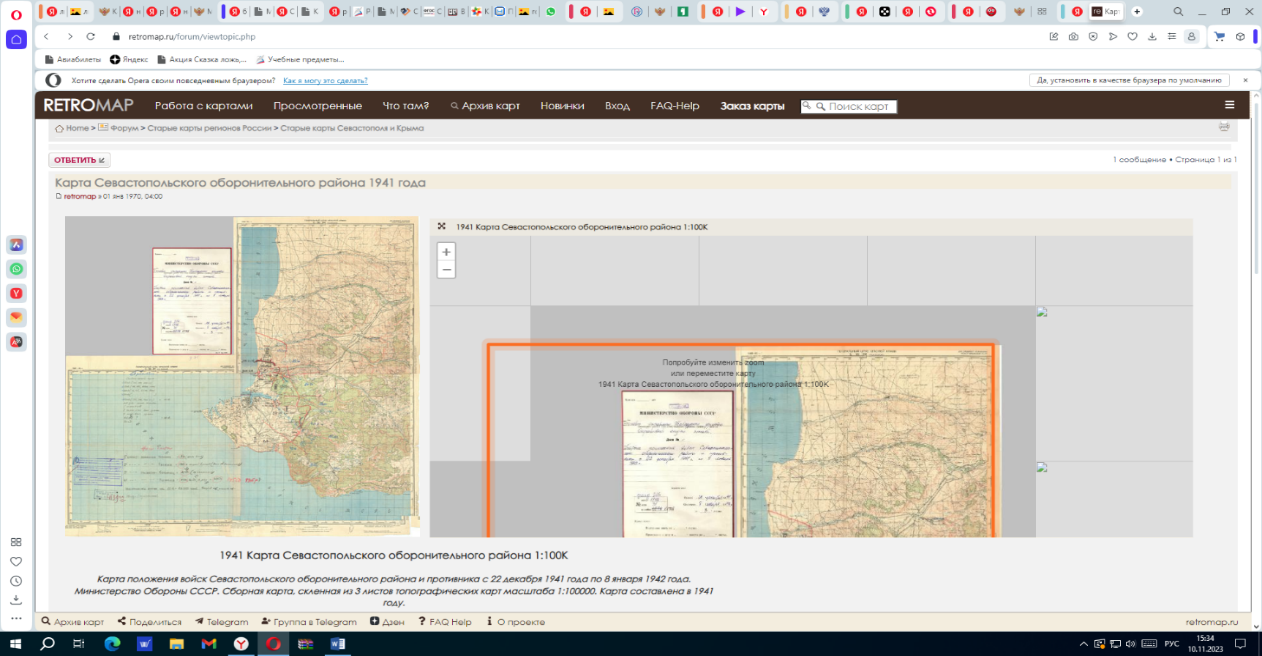 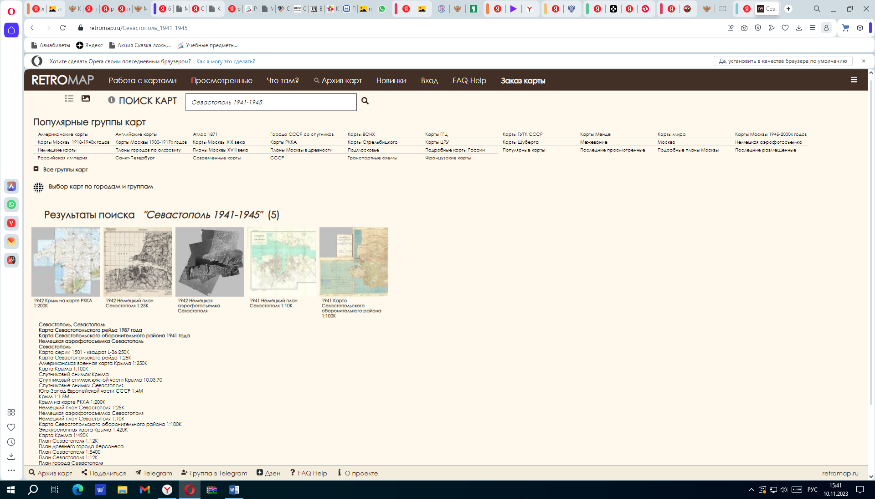 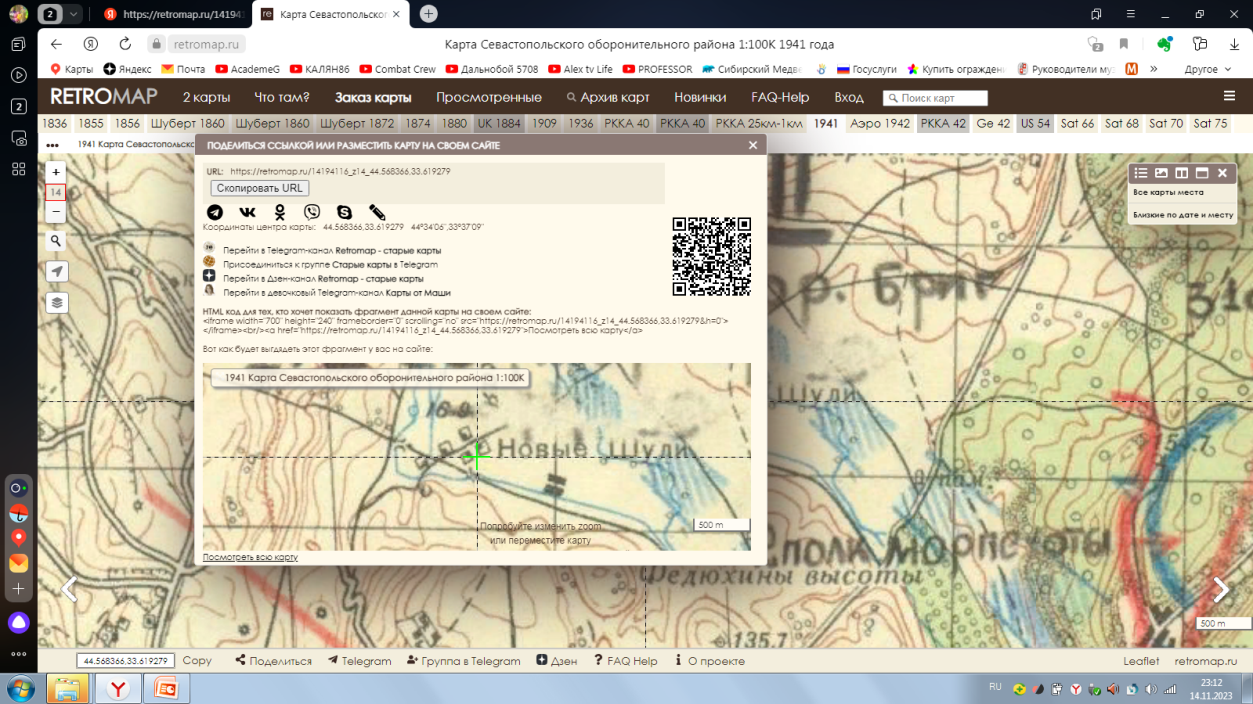 Приложение 7Работа в Mapinfo. Нанесение объектов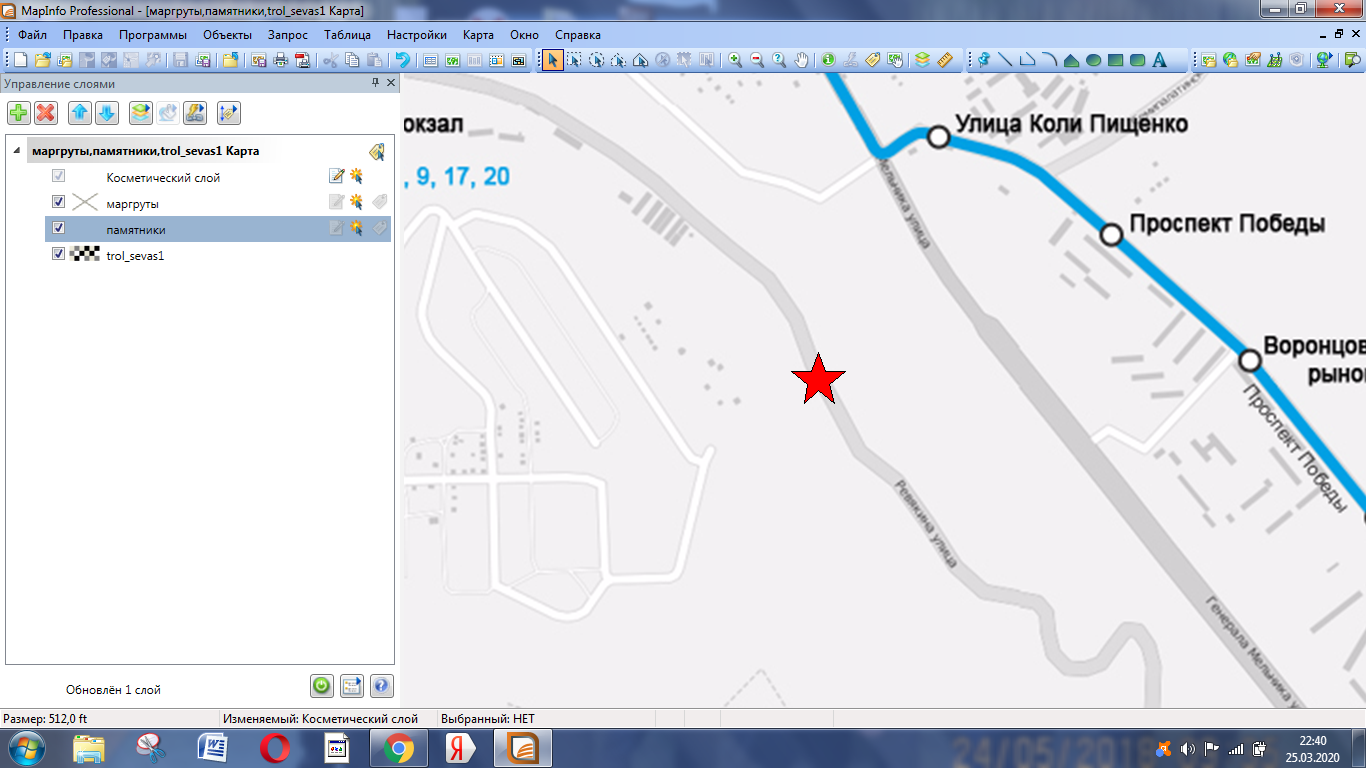 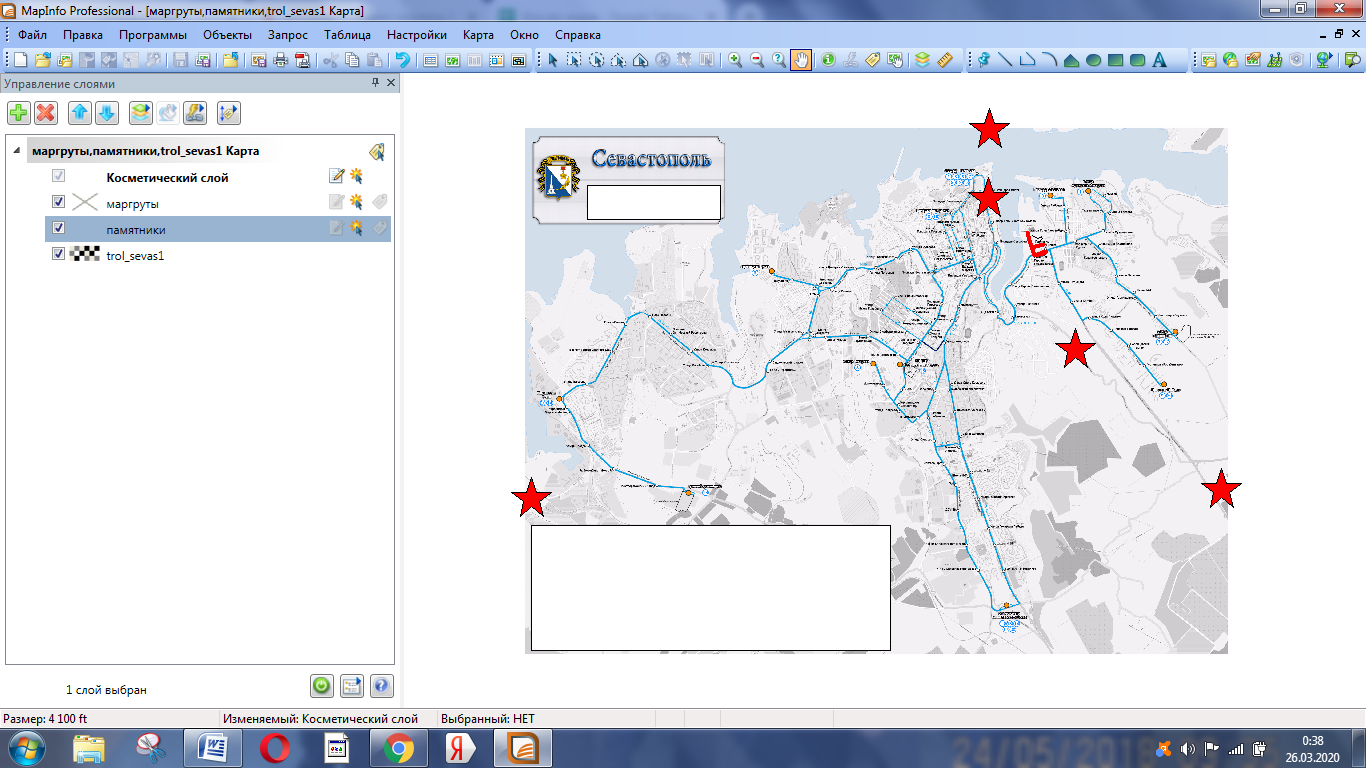 Приложение 8Работа в Mapinfo. Нанесение маршрута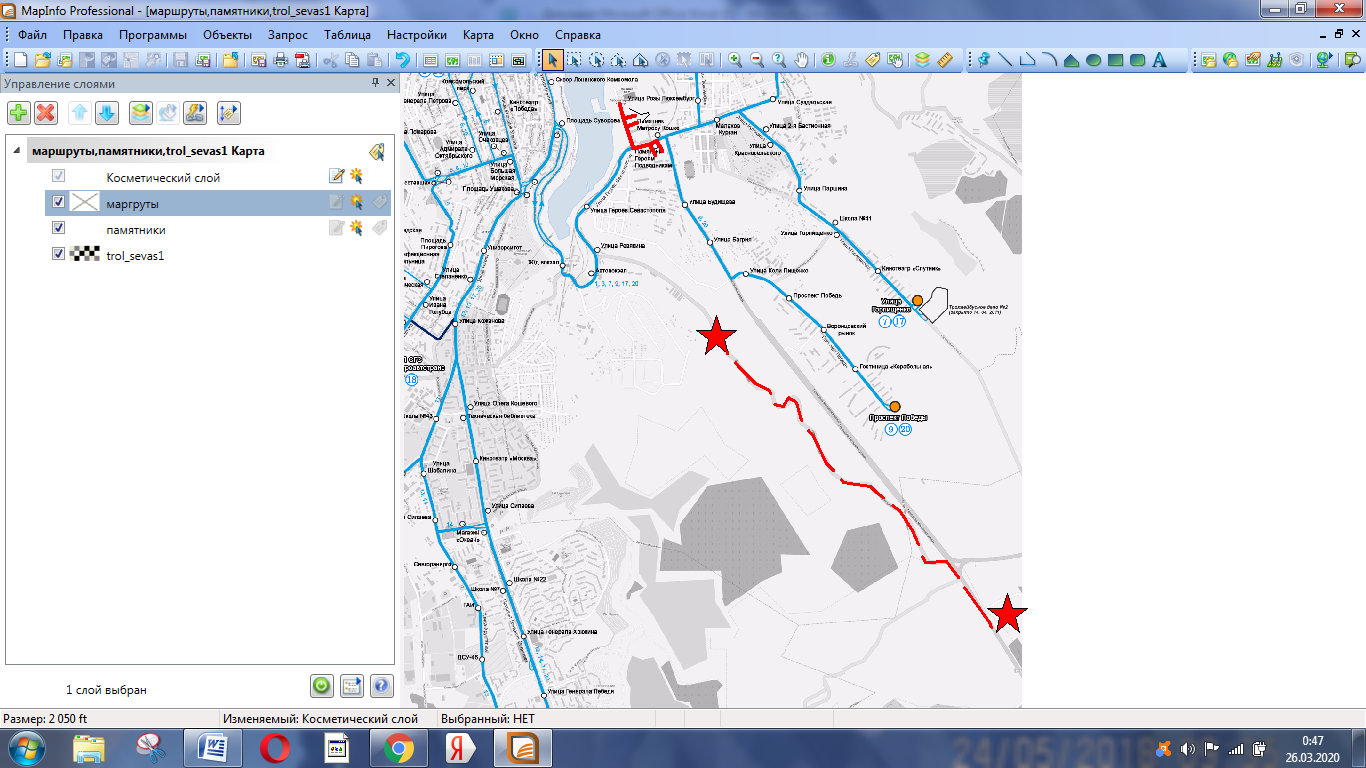 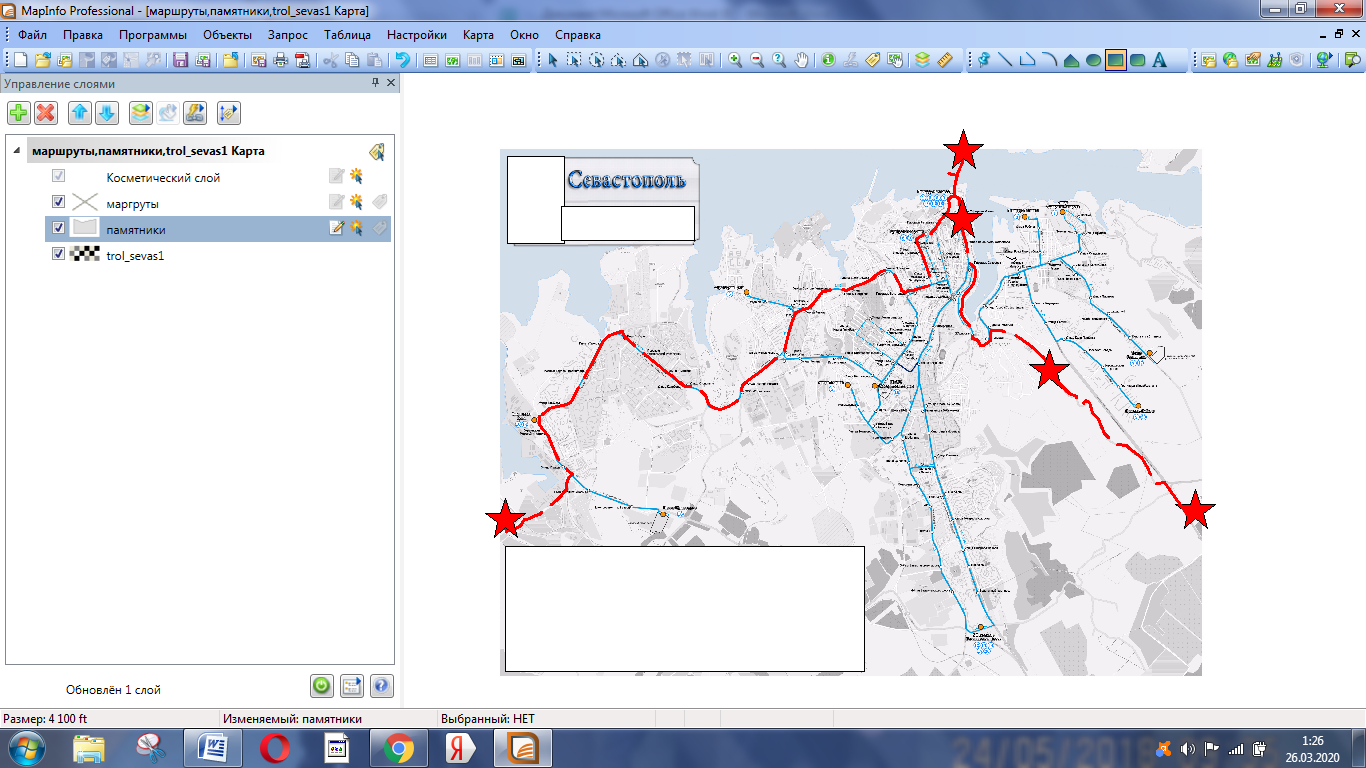 Приложение 9Работа в Mapinfo. Нанесение подписей, работа с легендой карты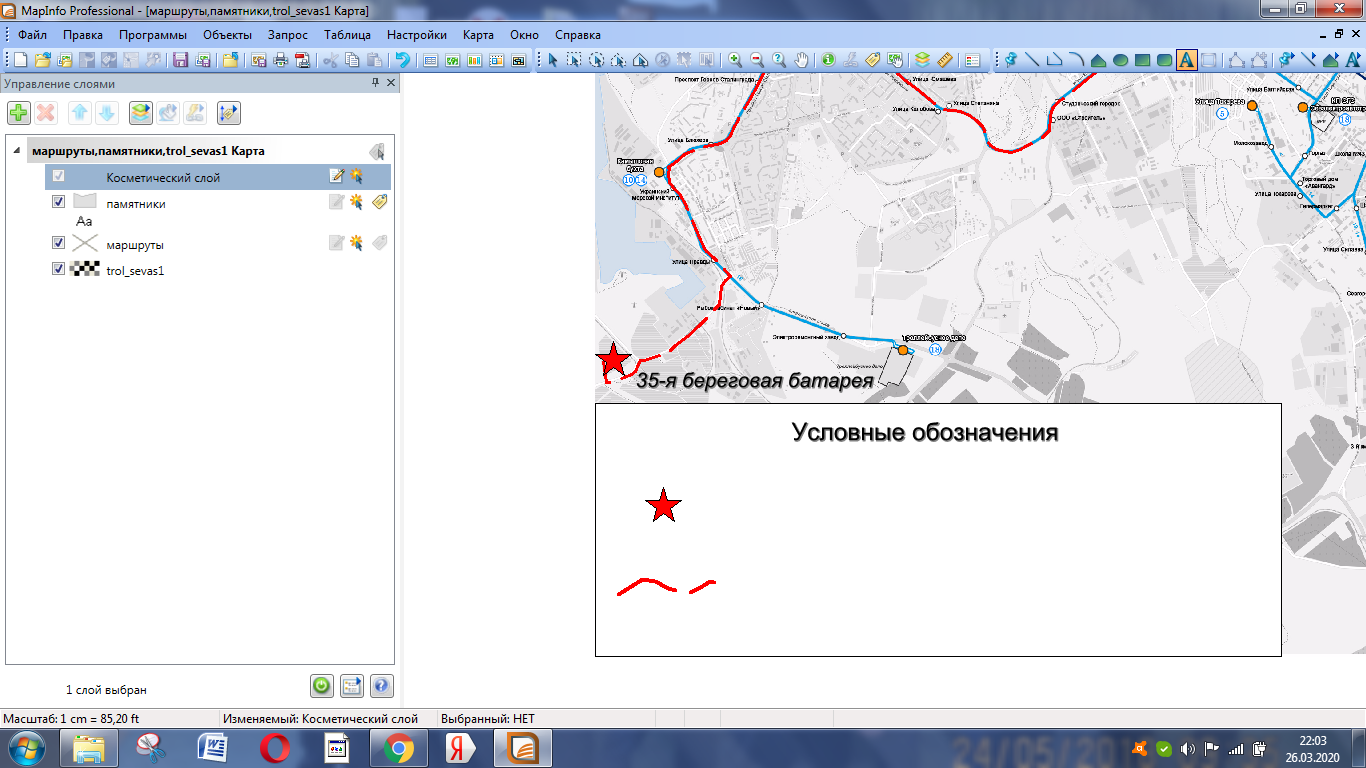 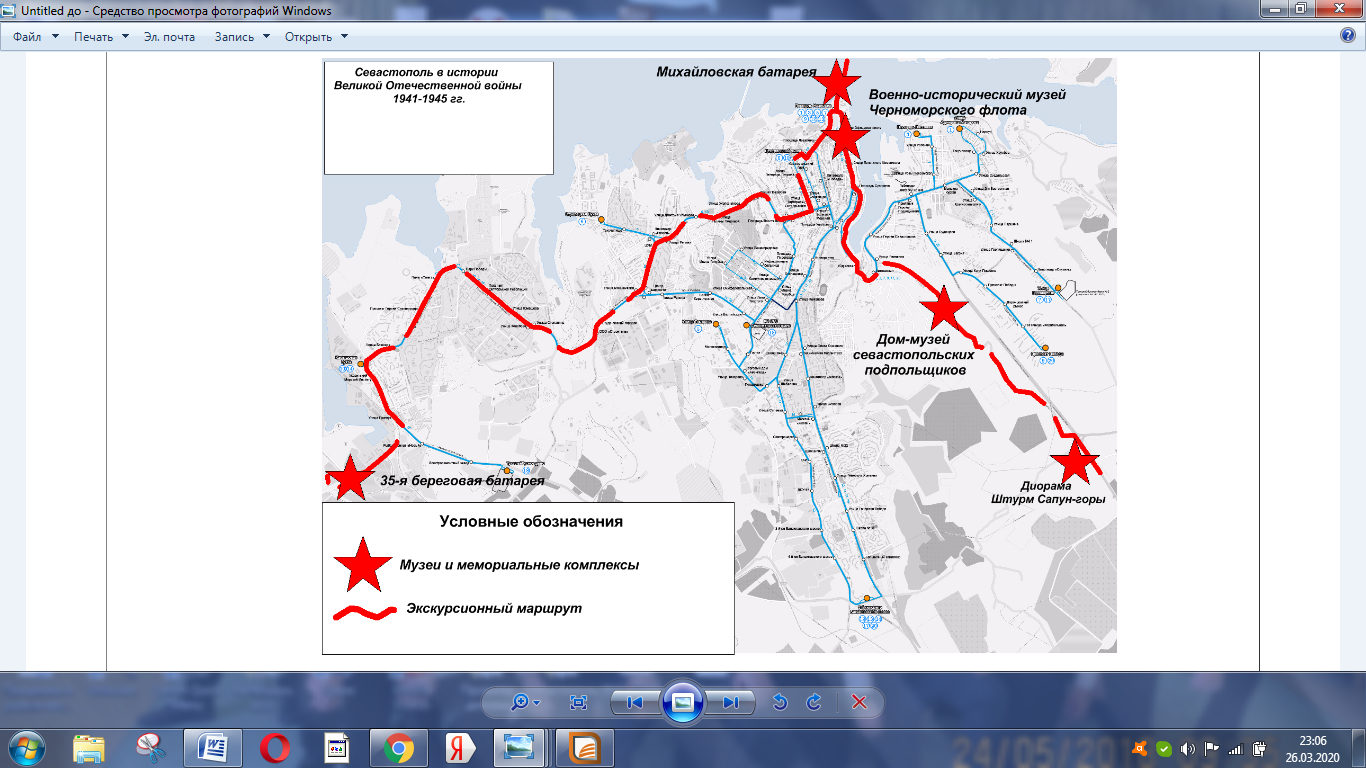 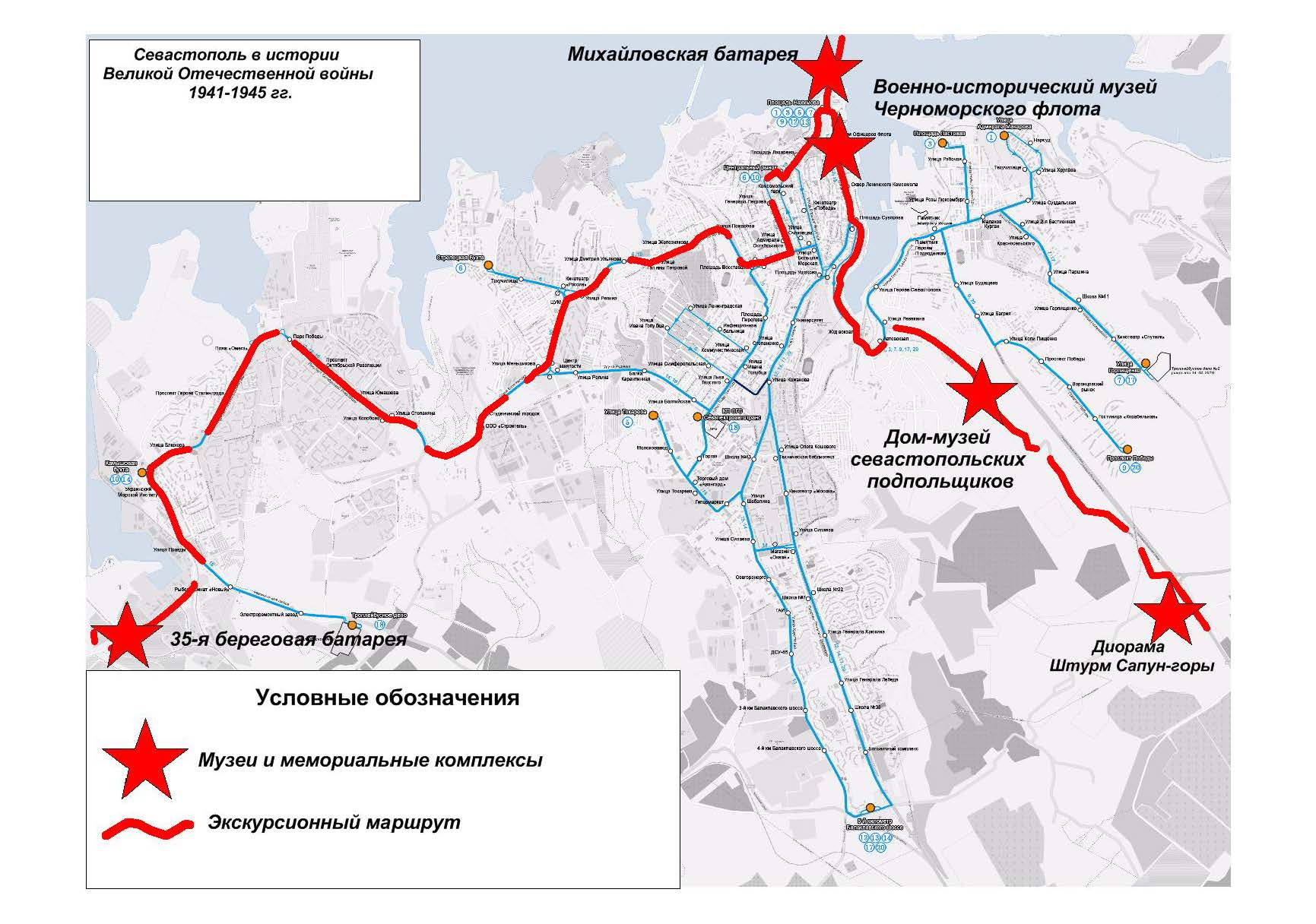 Приложение 10Макет буклета «Севастополь в истории Великой Отечественной войны» 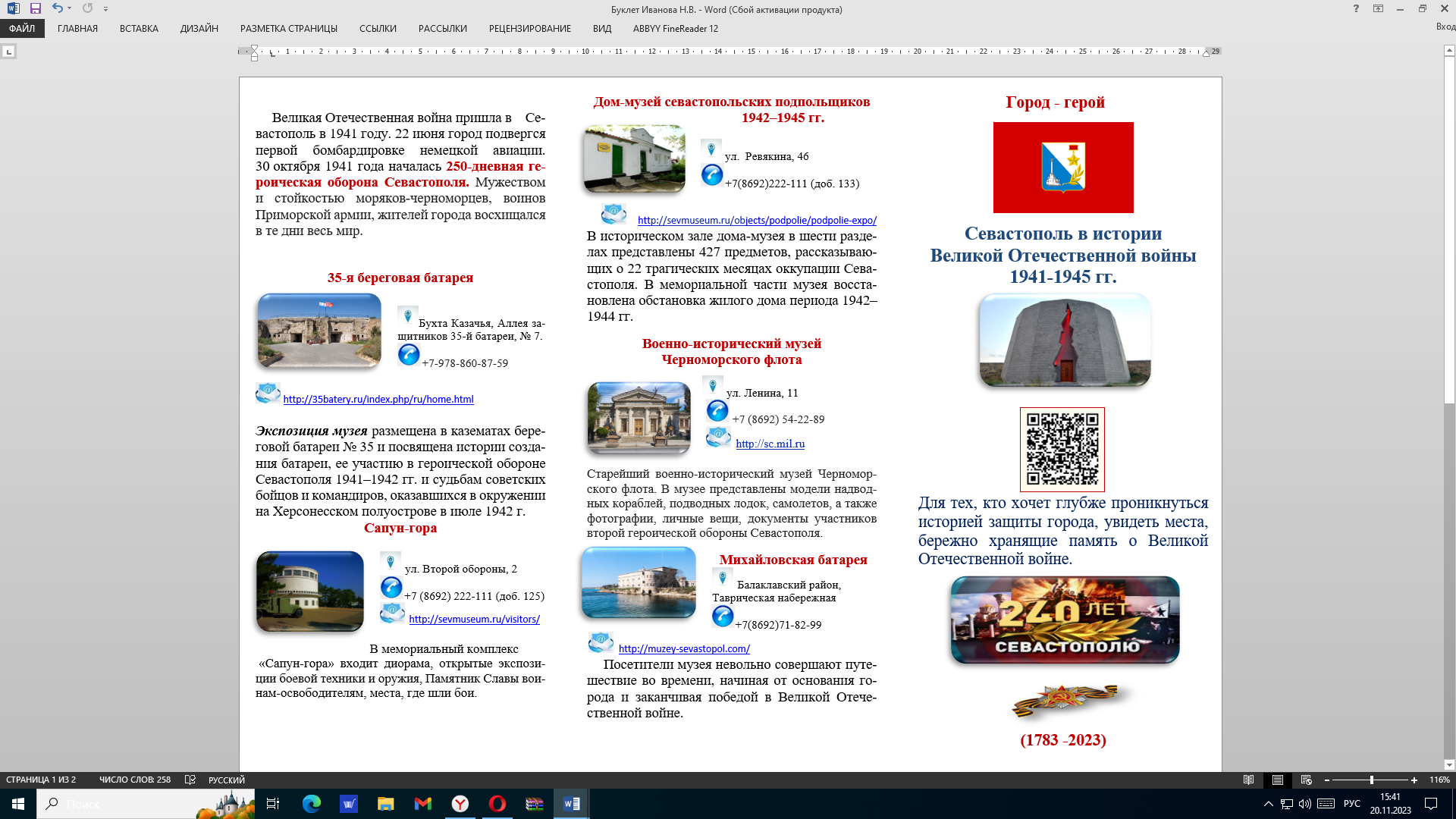 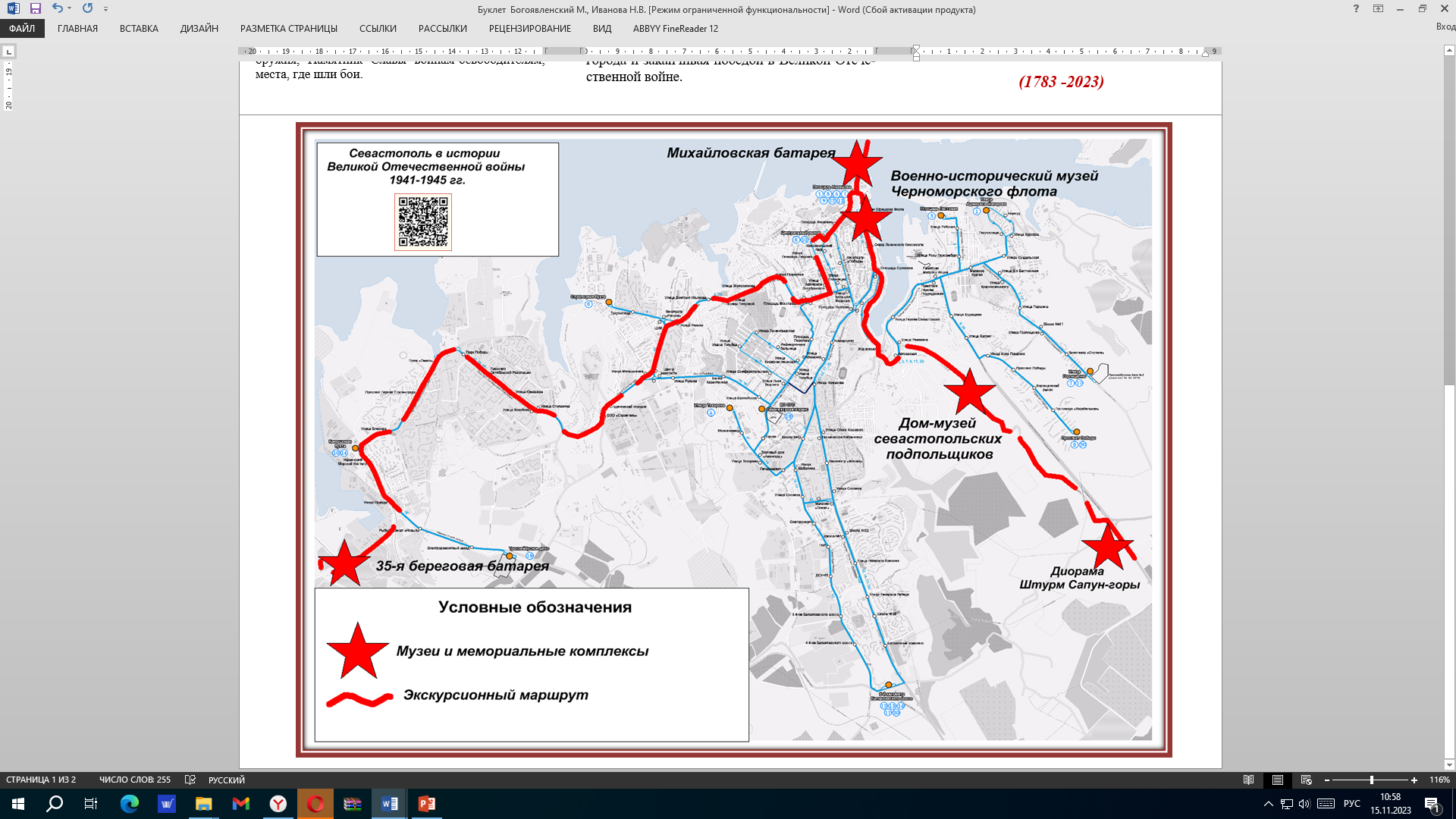 